Navedi naziv polaznog sučelja za rad u Pythonu, gdje izvršavamo zadatke?Kako se naziva naredba kojom se koristimo za ispis podataka?Programski jezik Python prikazuje naredbe ___________bojom, a tekst koji želimo ispisati ________ bojom.Napiši naredbu kojom ćeš varijabli c pridružiti vrijednost 3 ________________Napiši naredbu kojom ćeš varijabli Kalendar pridružiti vrijednost Listopad.Znak __________ se koristi kao znak pridruživanja vrijednosti u programskog jeziku Python.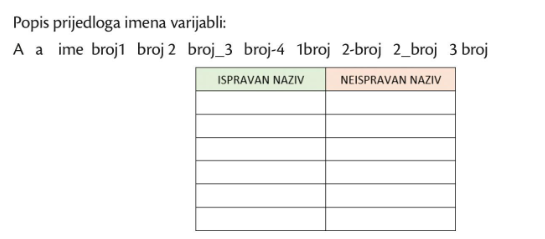 Sučelje u kojem se upisuje program naziva se ___________________Program se mora spremiti prije pokretanja? DA/NENaredba kojom se omogućuje unos podataka _________________Ako želimo definirati brojčanu vrijednost ispred naredbe input moramo staviti naredbu _________________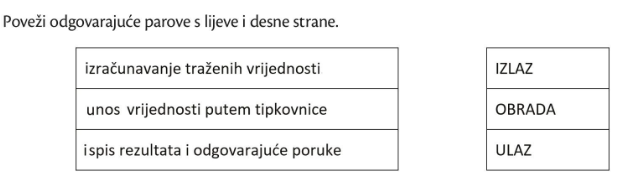 Tekstualne vrijednosti pišemo unutar ______________________Program pokrećemo tipkom _______________________Varijabla je___________________________Što će ispisati program :a=5b=6print(„Zbroj je“,a+b)